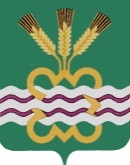 ГЛАВА МУНИЦИПАЛЬНОГО ОБРАЗОВАНИЯКАМЕНСКИЙ ГОРОДСКОЙ ОКРУГРАСПОРЯЖЕНИЕ27.03.2024                                                                                                               № 70п. МартюшОб определении должностного лица, ответственного за направление сведений в отношении лиц уволенных (чьи полномочия были прекращены) в связи с утратой доверия за совершение коррупционного правонарушения для их включения в реестр лиц, уволенных в связи с утратой доверия, и исключения из реестра сведений об увольнении в связи с утратой доверия Заместителю Губернатора Свердловской области – Руководителю Аппарата Губернатора Свердловской области и Правительства Свердловской области»В соответствии со статьей 15 Федерального закона от 25.12.2008 № 273 – ФЗ «О противодействии коррупции», постановлением Правительства Российской Федерации от 05.03.2018 № 228 «О реестре лиц, уволенных в связи с утратой доверия», руководствуясь Уставом Каменского городского округа:  Определить должностное лицо, ответственное за направление Заместителю Губернатора Свердловской области – Руководителю Аппарата Губернатора Свердловской области и Правительства Свердловской области сведений в отношении лиц, замещавших муниципальные должности в Администрации Каменского городского округа, замещавших должности муниципальной службы в Администрации Каменского городского округа, отраслевых (функциональных) и  территориальных органах Администрации Каменского городского округа (далее – муниципальные служащие), должности руководителей муниципальных учреждений Каменского городского округа, уволенных (чьи полномочия были прекращены) в связи с утратой доверия за совершение коррупционного правонарушения (далее – сведения), для включения их в реестр лиц, уволенных в связи с утратой доверия, исключения из реестра сведений – начальника отдела по правовой и кадровой работе Администрации Каменского городского округа.Руководителям отраслевых (функциональных) и территориальных органов Администрации Каменского городского округа в случае увольнения муниципального служащего в связи с утратой доверия за совершение коррупционного правонарушения в течении трех рабочих дней со дня увольнения направлять в адрес начальника отдела по правовой и кадровой работе Администрации Каменского городского округа следующую информацию о лице, которое было уволено: фамилия, имя и отчество; дата рождения; идентификационный номер налогоплательщика (ИНН), присваиваемый налоговым органом Российской Федерации; страховой номер индивидуального   2лицевого счета (СНИЛС); номер и серия паспорта или реквизиты заменяющего его документа; наименование отраслевого (функционального), территориального органа Администрации Каменского городского округа, в котором замещало должность лицо; наименование должности, замещаемой на момент увольнения в связи с утратой доверия за совершение коррупционного правонарушения; дата и номер (реквизиты) соответствующего акта или решения суда об увольнении в связи с утратой доверия за совершение коррупционного правонарушения, с приложением копии указанного акта или решения.Руководителям отраслевых (функциональных) и территориальных органов Администрации Каменского городского округа в случае увольнения руководителя муниципального учреждения в связи с утратой доверия за совершение коррупционного правонарушения в течении трех рабочих дней со дня увольнения направлять в адрес начальника отдела по правовой и кадровой работе Администрации Каменского городского округа следующую информацию о лице, которое было уволено: фамилия, имя и отчество; дата рождения; идентификационный номер налогоплательщика (ИНН), присваиваемый налоговым органом Российской Федерации; страховой номер индивидуального лицевого счета (СНИЛС); номер и серия паспорта или реквизиты заменяющего его документа; наименование муниципального учреждения, в котором замещало должность лицо; наименование должности, замещаемой на момент увольнения в связи с утратой доверия за совершение коррупционного правонарушения; дата и номер (реквизиты) соответствующего акта или решения суда об увольнении в связи с утратой доверия за совершение коррупционного правонарушения, с приложением копии указанного акта или решения.Распоряжение Главы Каменского городского округа от 10.10.2023 № 219 «Об определении должностного лица, ответственного за направление сведений о лице, которое было уволено в связи с утратой доверия за совершение коррупционного правонарушения, в реестр лиц, уволенных в связи с утратой доверия, и исключения из него Заместителю Губернатора Свердловской области – Руководителю Аппарата Губернатора Свердловской области и Правительства Свердловской области» признать утратившим силу.Настоящее распоряжение разместить на официальном сайте муниципального образования «Каменский городской округ» http://kamensk-adm.ru.Контроль за исполнением настоящего постановления оставляю за собой.Глава городского округа                                                    А.Ю. Кошкаров    